Отчёт о реализации муниципальной программы«Дополнительные меры социальной поддержки отдельных категорий граждан муниципального образования «Город Покров» на 2015-2025 годы»за 2021 годПриложение № 3к Порядку разработки, реализации и оценки эффективности муниципальных программ муниципального образования «Город Покров»Формы ежеквартальных и годового отчетов о реализации муниципальной программыФорма 1. Отчет о достигнутых значениях целевых показателей (индикаторов) муниципальной программы Форма 2. Отчет о выполнении основных мероприятий муниципальной программы Форма 3. Отчет о финансовой оценке применения мер муниципального регулированияФорма 5. Отчет об использовании бюджетных ассигнований бюджета муниципального образования на реализацию муниципальной программы Форма 6. Отчет о расходах на реализацию муниципальной программы за счет всех источников финансирования Форма 7. Сведения о внесенных за отчетный период изменениях в муниципальную программу  Форма 8. «Дополнительные меры социальной поддержки отдельных категорий граждан муниципального образования «Город Покров» на 2015-2025 годы»Аналитическая записка к отчёту о реализации муниципальной программы«Дополнительные меры социальной поддержки отдельных категорий граждан муниципального образования «Город Покров» на 2015-2025 годы»за 2021 годОсновные мероприятия муниципальной программы «Дополнительные меры социальной поддержки отдельных категорий граждан муниципального образования «Город Покров» на 2015-2025 годы», утвержденной постановлением Администрации города Покров от 15.09.2014 № 326 (в редакции постановлений: от 31.12.2014 № 475; от 14.08.2015 № 325; от 11.03.2016 № 115; от 23.03.2017 № 142; от 28.08.2017 № 444; от 25.12.2017 №681; от 16.02.2018 № 96; от 14.12.2018 № 778, от 27.12.2019 № 505, 26.03.2020 № 151, от 25.08.2020 № 345, от 22.10.2020 № 437; от 29.12.2020 № 588, от 27.01.2021 № 25, от 22.12.2021 № 708), направленные на решение поставленных программой задач: - материальная поддержка граждан имеющих особые заслуги перед Российской Федерацией, городом Покров;- реализация законодательства по пенсионному обеспечению муниципальных служащих, лиц замещающих муниципальные должности в органах местного самоуправления МО «Город Покров»;- формирование организационных, правовых, социально-экономических условий для осуществления мер по улучшению положения и качества жизни пожилых людей, повышению степени их социальной защищенности, активизации участия пожилых людей в жизни общества; за 2021 г. реализованы в полном объёме.	Государственная гарантия равной доступности услуг общественного транспорта по отдельным категориям граждан на территории города реализуется. Освоение денежных средств на мероприятие «Предоставление социальных выплат и мер социальной поддержки отдельным категориям граждан по проезду транспортом общего пользования на городских и пригородных маршрутах» не в полном объеме произошло в связи с карантинными мероприятиями, введенными в целях не распространения COVID-2019, ограничивающими передвижение лиц старше 65 лет.В процессе работы программы, благодаря своевременной, в полном объёме выплате денежных средств, улучшается качество жизни граждан пожилого возраста. Коды аналитической программной классификацииКоды аналитической программной классификации№ п/пНаименование целевого показателя (индикатора)Единица измеренияЗначения целевого показателя (индикатора)Значения целевого показателя (индикатора)Значения целевого показателя (индикатора)Абсолютное отклонение факта от плана Относительное отклонение факта от плана, %Темп роста к уровню прошлого года, %Обоснование отклонений значений целевого показателя (индикатора) на конец отчетного периодаКоды аналитической программной классификацииКоды аналитической программной классификации№ п/пНаименование целевого показателя (индикатора)Единица измеренияфакт на начало отчетного периода (за прошлый год)план на конец отчетного (текущего) годафакт на конец отчетного периодаАбсолютное отклонение факта от плана Относительное отклонение факта от плана, %Темп роста к уровню прошлого года, %Обоснование отклонений значений целевого показателя (индикатора) на конец отчетного периодаМППп№ п/пНаименование целевого показателя (индикатора)Единица измеренияфакт на начало отчетного периода (за прошлый год)план на конец отчетного (текущего) годафакт на конец отчетного периодаАбсолютное отклонение факта от плана Относительное отклонение факта от плана, %Темп роста к уровню прошлого года, %Обоснование отклонений значений целевого показателя (индикатора) на конец отчетного периода080«Дополнительные меры социальной поддержки отдельных категорий граждан муниципального образования «Город Покров» на 2015-2025 годы»«Дополнительные меры социальной поддержки отдельных категорий граждан муниципального образования «Город Покров» на 2015-2025 годы»«Дополнительные меры социальной поддержки отдельных категорий граждан муниципального образования «Город Покров» на 2015-2025 годы»«Дополнительные меры социальной поддержки отдельных категорий граждан муниципального образования «Город Покров» на 2015-2025 годы»«Дополнительные меры социальной поддержки отдельных категорий граждан муниципального образования «Город Покров» на 2015-2025 годы»«Дополнительные меры социальной поддержки отдельных категорий граждан муниципального образования «Город Покров» на 2015-2025 годы»«Дополнительные меры социальной поддержки отдельных категорий граждан муниципального образования «Город Покров» на 2015-2025 годы»«Дополнительные меры социальной поддержки отдельных категорий граждан муниципального образования «Город Покров» на 2015-2025 годы»«Дополнительные меры социальной поддержки отдельных категорий граждан муниципального образования «Город Покров» на 2015-2025 годы»0801Количество граждан, получающих меры социальной поддержки в соответствии с нормативными правовыми актами и муниципальными программами муниципального образования «Город Покров»Чел.272727100 %100 %-080080…хххНаименование подпрограммы 1Наименование подпрограммы 1Наименование подпрограммы 1Наименование подпрограммы 1Наименование подпрограммы 1Наименование подпрограммы 1Наименование подпрограммы 1Наименование подпрограммы 1Наименование подпрограммы 1ххх1Наименование целевого показателя (индикатора)ххх2Наименование целевого показателя (индикатора)ххх…Код аналитической программной классификацииКод аналитической программной классификацииКод аналитической программной классификацииКод аналитической программной классификацииНаименование подпрограммы,                                                основного мероприятия, мероприятияОтветственный исполнитель подпрограммы, основного мероприятия, мероприятияСрок выполнения плановый Срок выполнения фактическийОжидаемый непосредственный результатДостигнутый результатПроблемы, возникшие в ходе реализации мероприятияМППпОММНаименование подпрограммы,                                                основного мероприятия, мероприятияОтветственный исполнитель подпрограммы, основного мероприятия, мероприятияСрок выполнения плановый Срок выполнения фактическийОжидаемый непосредственный результатДостигнутый результатПроблемы, возникшие в ходе реализации мероприятия«Дополнительные меры социальной поддержки отдельных категорий граждан муниципального образования «Город Покров» на 2015-2025 годы»«Дополнительные меры социальной поддержки отдельных категорий граждан муниципального образования «Город Покров» на 2015-2025 годы»«Дополнительные меры социальной поддержки отдельных категорий граждан муниципального образования «Город Покров» на 2015-2025 годы»«Дополнительные меры социальной поддержки отдельных категорий граждан муниципального образования «Город Покров» на 2015-2025 годы»«Дополнительные меры социальной поддержки отдельных категорий граждан муниципального образования «Город Покров» на 2015-2025 годы»«Дополнительные меры социальной поддержки отдельных категорий граждан муниципального образования «Город Покров» на 2015-2025 годы»«Дополнительные меры социальной поддержки отдельных категорий граждан муниципального образования «Город Покров» на 2015-2025 годы»080011Предоставление социальных выплат и мер социальной поддержки отдельным категориям граждан Администрация города ПокровМуниципальное казенное учреждение города Покров «Центр муниципальных услуг»2021 г.2021 г. Обеспечение социальных выплат отдельным категориям граждан.Снижение бедности среди получателей мер социальной поддержки Выплаты произведены своевременно и в полном объёме нет080021Предоставление социальных выплат и мер социальной поддержки отдельным категориям граждан по проезду транспортом общего пользования на городских и пригородных маршрутах Администрация города ПокровМуниципальное казенное учреждение города Покров «Центр муниципальных услуг»2021 г.2021 г.Обеспечение гарантированных государством социальных выплат отдельным категориям граждан по проезду транспортом общего пользования на городских и пригородных маршрутах Услуга предоставлена в полном объёме нет080031Совершенствование механизмов выявления и учета граждан-получателей мер социальной поддержки, в т.ч. в рамках межведомственного обмена информацией Администрация города Покров2021 г.2021 г. Своевременное и качественное осуществление социальных выплат населению Производились все этапы работ по исполнению вышеуказанных мероприятийнет Код аналитической программной классификацииКод аналитической программной классификацииНаименование меры                                        муниципального регулированияПоказатель применения мерыОценка на отчетный год,   тыс. руб.Факт по состоянию на конец отчетного периода, тыс. руб.Отношение факта к оценке на отчетный год, %КомментарийМППпНаименование меры                                        муниципального регулированияПоказатель применения мерыОценка на отчетный год,   тыс. руб.Факт по состоянию на конец отчетного периода, тыс. руб.Отношение факта к оценке на отчетный год, %Комментарий«Дополнительные меры социальной поддержки отдельных категорий граждан муниципального образования «Город Покров» на 2015-2025 годы»«Дополнительные меры социальной поддержки отдельных категорий граждан муниципального образования «Город Покров» на 2015-2025 годы»«Дополнительные меры социальной поддержки отдельных категорий граждан муниципального образования «Город Покров» на 2015-2025 годы»«Дополнительные меры социальной поддержки отдельных категорий граждан муниципального образования «Город Покров» на 2015-2025 годы»«Дополнительные меры социальной поддержки отдельных категорий граждан муниципального образования «Город Покров» на 2015-2025 годы»ххххххКоды аналитической программной классификацииКоды аналитической программной классификацииКоды аналитической программной классификацииКоды аналитической программной классификацииКоды аналитической программной классификацииНаименование муниципальной программы, подпрограммы, основного мероприятия, мероприятияОтветственный исполнитель, соисполнительКод бюджетной классификацииКод бюджетной классификацииКод бюджетной классификацииКод бюджетной классификацииКод бюджетной классификацииРасходы бюджета муниципального образования «Город Покров», тыс. рублейРасходы бюджета муниципального образования «Город Покров», тыс. рублейРасходы бюджета муниципального образования «Город Покров», тыс. рублейКассовые расходы, %Кассовые расходы, %Коды аналитической программной классификацииКоды аналитической программной классификацииКоды аналитической программной классификацииКоды аналитической программной классификацииКоды аналитической программной классификацииНаименование муниципальной программы, подпрограммы, основного мероприятия, мероприятияОтветственный исполнитель, соисполнительГРБСРзПрЦСВРплан на отчетный годплан на отчетный периодкассовое исполнение на конец отчетного периодак плану на отчетный годк плану на отчетный периодМППпОММИНаименование муниципальной программы, подпрограммы, основного мероприятия, мероприятияОтветственный исполнитель, соисполнительГРБСРзПрЦСВРплан на отчетный годплан на отчетный периодкассовое исполнение на конец отчетного периодак плану на отчетный годк плану на отчетный период080011 Предоставление социальных выплат и мер социальной поддержки отдельным категориям гражданвсего3385,43385,43242,295,8 %95,8 %080011 Предоставление социальных выплат и мер социальной поддержки отдельным категориям гражданМКУ «ЦМУ»703703 011013010800121170080012014030030021,63114,421,63114,421,63114,4080011 Предоставление социальных выплат и мер социальной поддержки отдельным категориям граждансоисполнитель 1ххх080011 Предоставление социальных выплат и мер социальной поддержки отдельным категориям граждансоисполнитель …ххх080011 Предоставление социальных выплат и мер социальной поддержки отдельным категориям граждан…080021 Предоставление социальных выплат и мер социальной поддержки отдельным категориям граждан по проезду транспортом общего пользования на городских и пригородных маршрутахвсего249,4249,4106,342,6 %42,6 %080021 Предоставление социальных выплат и мер социальной поддержки отдельным категориям граждан по проезду транспортом общего пользования на городских и пригородных маршрутахМКУ «ЦМУ»70310 03 0800270150300 120,1120,158,3080021 Предоставление социальных выплат и мер социальной поддержки отдельным категориям граждан по проезду транспортом общего пользования на городских и пригородных маршрутахсоисполнитель 1ххх10 03 0800220150300 123,0123,044,9080021 Предоставление социальных выплат и мер социальной поддержки отдельным категориям граждан по проезду транспортом общего пользования на городских и пригородных маршрутахсоисполнитель …ххх10 03 08002S0151 300 1,0 1,0 1,0 080021 Предоставление социальных выплат и мер социальной поддержки отдельным категориям граждан по проезду транспортом общего пользования на городских и пригородных маршрутах…703 10 03  08002S0150323 5,35,32,1Коды аналитической программной классификацииКоды аналитической программной классификацииНаименование муниципальной программы, подпрограммыИсточник финансированияОценка расходов на отчетный год  согласно муниципальной программе, тыс. руб.Фактические расходы на отчетную дату, тыс. руб.Отношение фактических расходов к оценке расходов, %МППпНаименование муниципальной программы, подпрограммыИсточник финансированияОценка расходов на отчетный год  согласно муниципальной программе, тыс. руб.Фактические расходы на отчетную дату, тыс. руб.Отношение фактических расходов к оценке расходов, %080 «Дополнительные меры социальной поддержки отдельных категорий граждан муниципального образования «Город Покров» на 2015-2025 годы»Всего3385,43242,295,8 %080 «Дополнительные меры социальной поддержки отдельных категорий граждан муниципального образования «Город Покров» на 2015-2025 годы»бюджет муниципального образования «Город Покров»3264,33182,997,5 %080 «Дополнительные меры социальной поддержки отдельных категорий граждан муниципального образования «Город Покров» на 2015-2025 годы»в том числе:080 «Дополнительные меры социальной поддержки отдельных категорий граждан муниципального образования «Город Покров» на 2015-2025 годы»собственные средства бюджета муниципального образования «Город Покров»3264,33182,9080 «Дополнительные меры социальной поддержки отдельных категорий граждан муниципального образования «Город Покров» на 2015-2025 годы»субсидии из бюджета субъекта Российской Федерации080 «Дополнительные меры социальной поддержки отдельных категорий граждан муниципального образования «Город Покров» на 2015-2025 годы»субвенции из бюджета субъекта Российской Федерации080 «Дополнительные меры социальной поддержки отдельных категорий граждан муниципального образования «Город Покров» на 2015-2025 годы»иные межбюджетные трансферы из бюджета субъекта Российской Федерации, имеющие целевое назначение080 «Дополнительные меры социальной поддержки отдельных категорий граждан муниципального образования «Город Покров» на 2015-2025 годы»субвенции из бюджетов поселений (только для муниципальных районов)080 «Дополнительные меры социальной поддержки отдельных категорий граждан муниципального образования «Город Покров» на 2015-2025 годы»субсидии из бюджета субъекта Российской Федерации, планируемые к привлечению120,158,348,5 %080 «Дополнительные меры социальной поддержки отдельных категорий граждан муниципального образования «Город Покров» на 2015-2025 годы»Субсидии из бюджета муниципального образования «Петушинский район» 1,01,0хххНаименование подпрограммыВсегохххНаименование подпрограммыбюджет муниципального образования «Город Покров»хххНаименование подпрограммыв том числе:хххНаименование подпрограммысобственные средства бюджета муниципального образования «Город Покров»хххНаименование подпрограммысубсидии из бюджета субъекта Российской ФедерациихххНаименование подпрограммысубвенции из бюджета субъекта Российской ФедерациихххНаименование подпрограммыиные межбюджетные трансферы из бюджета субъекта Российской Федерации, имеющие целевое назначениехххНаименование подпрограммысубвенции из бюджетов поселений (только для муниципальных районов)№ п/пВид правового актаДата принятияНомерСуть изменений (краткое изложение)1.Постановление главы Администрации города Покров 27.01.2021 25Изменен объём средств, предусмотренных на реализацию муниципальной программы2.Постановление главы Администрации города Покров 22.12.2021 708Изменен объём средств, предусмотренных на реализацию муниципальной программыКод аналитической программной классификацииКод аналитической программной классификацииМуниципальная программа, подпрограммаКоординаторОтветственный исполнительЭффективность реализации муниципальной программы (подпрограммы) Степень достижения плановых значений целевых показателей (индикаторов)Степень реализации мероприятий Степень соответствия запланированному уровню расходовЭффективность использования средств бюджета МППпМуниципальная программа, подпрограммаКоординаторОтветственный исполнитель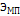 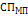 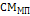 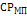 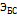 080«Дополнительные меры социальной поддержки отдельных категорий граждан муниципального образования «Город Покров» на 2015-2025 годы»»Заместитель главы Администрации городаАдминистрация города Покров 1,01,01,01,01,0